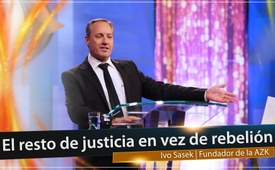 14. Conferencia anti-censura: El resto de justicia en vez de rebelión - Ivo Sasek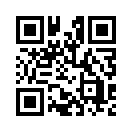 Para el simple ciudadano, está claro: si  el coche está aparcado en el lugar equivocado o pasa por encima de los semáforos en rojo, inmediatamente sigue una multa fuerte. Pero ¿qué pasa con los políticos de alto rango, los gigantes de los medios de comunicación, los militares y la élite económica? Ivo Sasek, fundador y moderador del AZK, establece el criterio del código penal para las acciones de los poderosos en política, medios de comunicación y negocios. Es evidente que cuanto más grande es el crimen, menos se castiga. Ivo Sasek hace un llamamiento impresionante al resto del poder judicial.Para el simple ciudadano, está claro: si  el coche está aparcado en el lugar equivocado o pasa por encima de los semáforos en rojo, inmediatamente sigue una multa fuerte. Pero ¿qué pasa con los políticos de alto rango, los gigantes de los medios de comunicación, los militares y la élite económica? Ivo Sasek, fundador y moderador del AZK, establece el criterio del código penal para las acciones de los poderosos en política, medios de comunicación y negocios. Es evidente que cuanto más grande es el crimen, menos se castiga. Ivo Sasek hace un llamamiento impresionante al resto del poder judicial.
14. Conferencia anti-censura - noviembre 2017.de AZKFuentes:http://www.anti-zensur.info/azk14/restjustizEsto también podría interesarle:---Kla.TV – Las otras noticias ... libre – independiente – no censurada ...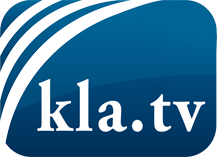 lo que los medios de comunicación no deberían omitir ...poco escuchado – del pueblo para el pueblo ...cada viernes emisiones a las 19:45 horas en www.kla.tv/es¡Vale la pena seguir adelante!Para obtener una suscripción gratuita con noticias mensuales
por correo electrónico, suscríbase a: www.kla.tv/abo-esAviso de seguridad:Lamentablemente, las voces discrepantes siguen siendo censuradas y reprimidas. Mientras no informemos según los intereses e ideologías de la prensa del sistema, debemos esperar siempre que se busquen pretextos para bloquear o perjudicar a Kla.TV.Por lo tanto, ¡conéctese hoy con independencia de Internet!
Haga clic aquí: www.kla.tv/vernetzung&lang=esLicencia:    Licencia Creative Commons con atribución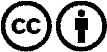 ¡Se desea la distribución y reprocesamiento con atribución! Sin embargo, el material no puede presentarse fuera de contexto.
Con las instituciones financiadas con dinero público está prohibido el uso sin consulta.Las infracciones pueden ser perseguidas.